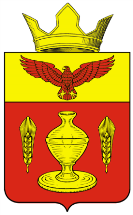 Волгоградская областьПалласовский муниципальный районАдминистрация Гончаровского сельского поселенияП О С Т А Н О В Л Е Н И Е12 января 2016 года             	  п.Золотари                                     № 3Об отмене постановления администрацииГончаровского сельского поселения № 60 от 26.08.2011г. «Об утверждении  администра-тивного регламента проведения проверок при осуществлении функций по муниципальномуконтролю на территории Гончаровского сельского  поселения» (в редакции постановлений №33 от 25.06.2012 года, №5 от 05.02.2015г., №103 от 30.12.2015г.)           С целью приведения законодательства Гончаровского сельского поселения в соответствии с действующим законодательством, руководствуясь статьей 7 Федерального закона от 06 октября 2003 года № 131-ФЗ «Об общих принципах организации местного самоуправления в Российской Федерации», администрация Гончаровского сельского поселенияП О С Т А Н О В Л Я Е Т :               1. Отменить постановление администрации Гончаровского сельского поселения №60 от 26.08.2011г. «Об утверждении  административного регламента проведения проверок при осуществлении функций по муниципальному контролю на территории Гончаровского сельского поселения» (в редакции постановлений №33 от 25.06.2012 года, №5 от 05.02.2015г., №103 от 30.12.2015г.)2. Контроль за исполнением настоящего Постановления, оставляю за собой. 3.Настоящее Постановление вступает в силу с момента официального опубликования (обнародования). Глава Гончаровского сельского поселения  	К.У.Нуркатов Рег. №3/2016г.     